Tööleht “Milline on tšätikeel?”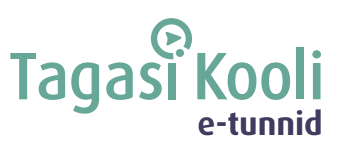 Inimeste omavaheline suhtlus on liikunud suhtlusäppidesse. Digisuhtlus on muutnud ka inimeste keelekasutust. Tšätikeelest ja selle eripäradest, emotikonidest ja lühenditest räägib rakenduslingvistika spetsialist ja projekti “Teismeliste Keel Eestis” koordinaator Aive Mandel.
Kasuta töölehte nii: enne otseülekannet osale klassiarutelus;otseülekande ajal küsi esinejalt küsimusi;  pärast otseülekannet lahenda ülesandeid.ENNE OTSEÜLEKANDE VAATAMIST ✍️Pane siia kirja lühendid ja emotikonid, mida sina internetis suheldes palju kasutad. Seejärel arutage klassiruumis, milline on internetisuhtluse keel.  Lühendid ja emotikonid, mida kasutan:  OTSEÜLEKANDE AJAL KÜSI KÜSIMUSI 🙋‍♀️🙋‍♂️Selleks, et saada vastuseid enda jaoks olulistele küsimustele, saad YouTube’i otseülekande ajal külalisõpetajalt küsimusi küsida. Lisa vestlusesse või palu õpetajal oma küsimus vestlusesse lisada nii: Kaari 12. klass, Kurtna Kool. Kuidas saada presidendiks?Ole küsimust sõnastades viisakas ja täpne. Sinu küsimusi näevad kõik, kes samal ajal otseülekannet  vaatavad. Mida varem jõuad küsimused saata, seda suurema tõenäosusega jõuame vastata. OTSEÜLEKANDE JÄREL LAHENDA ÜLESANDEID 🔎1. Mõtle välja üks küsimus, mida tahad enda pinginaabrilt küsida ja pane see kirja nii, et kasutad ainult emotikone. Kasuta vähemalt viit emotikoni. Seejärel lase pinginaabril küsimus sõnu kasutades ümber kirjutada. Kas pinginaaber sai aru, mida sa temalt küsisid? *NÄIDE: 🌡️🍁❄️🌷🌞❓(tõlge: mis on sinu lemmikaastaaeg?)Küsimus emotikonides: …………………………………………………………………………………………..Küsimus sõnades (pinginaaber kirjutab): ……………………………………………………………………..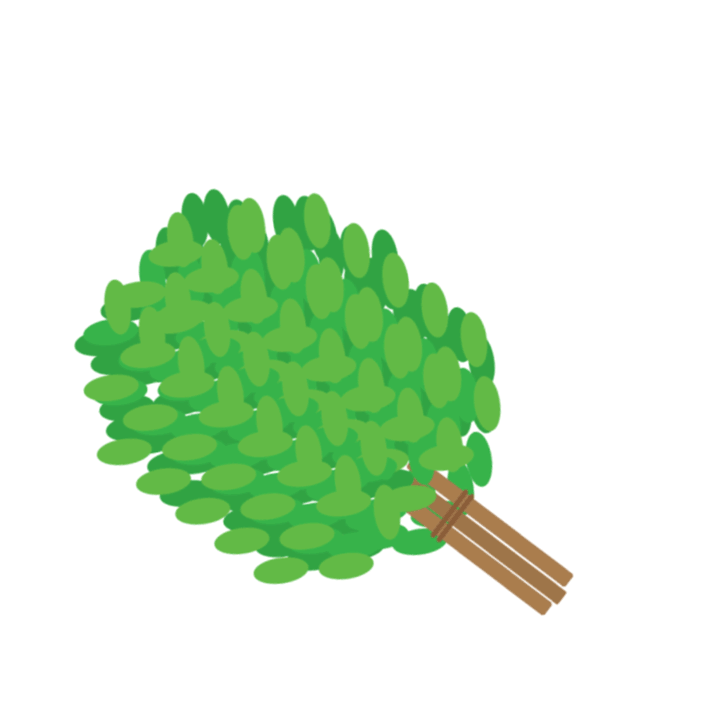 2. Soomlased on loonud enda kultuurist inspireeritud emotikonide kogu, kus leiab näiteks saunaviha, Muumimamma ja jõuluvana. Loo koos pinginaabriga kolm emotikoni, mis teie meelest kirjeldavad hästi eestlaseid. 

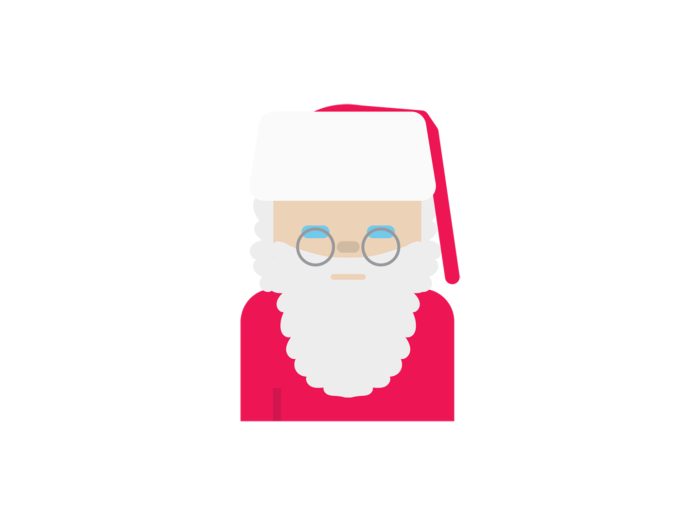 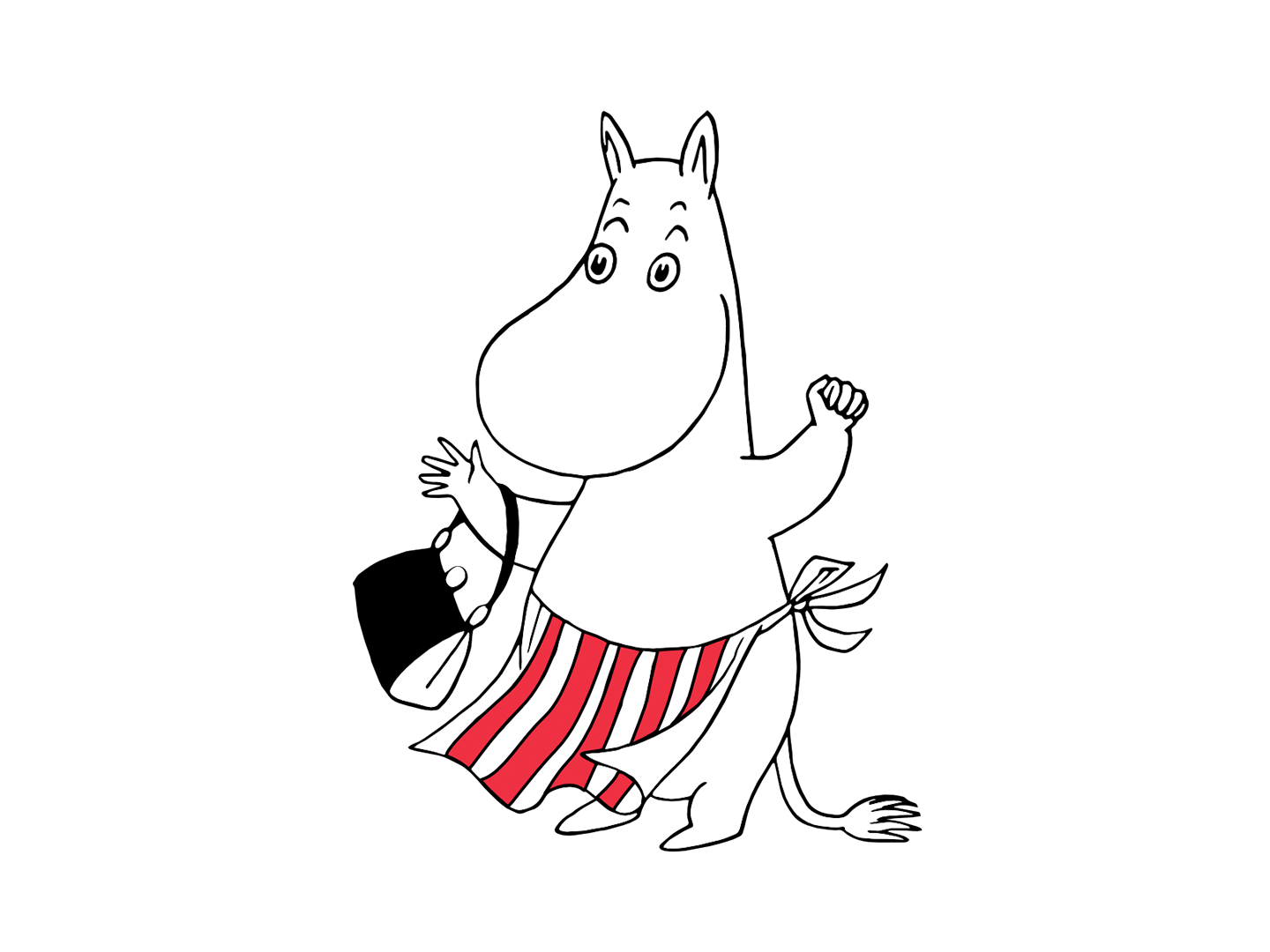 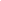 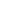 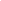 3. Koosta ise lühendisõnastik. Selleks pane kirja 5 lühendit, mida sina või su sõbrad kõige sagedamini kasutavad. Kirjuta, mida see lühend tähendab ja too üks näitelause, kus seda lühendit kasutad.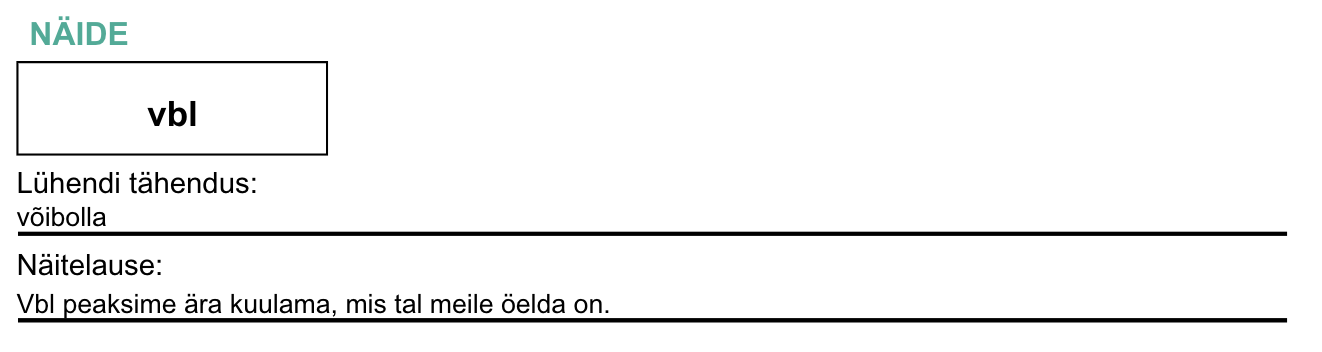 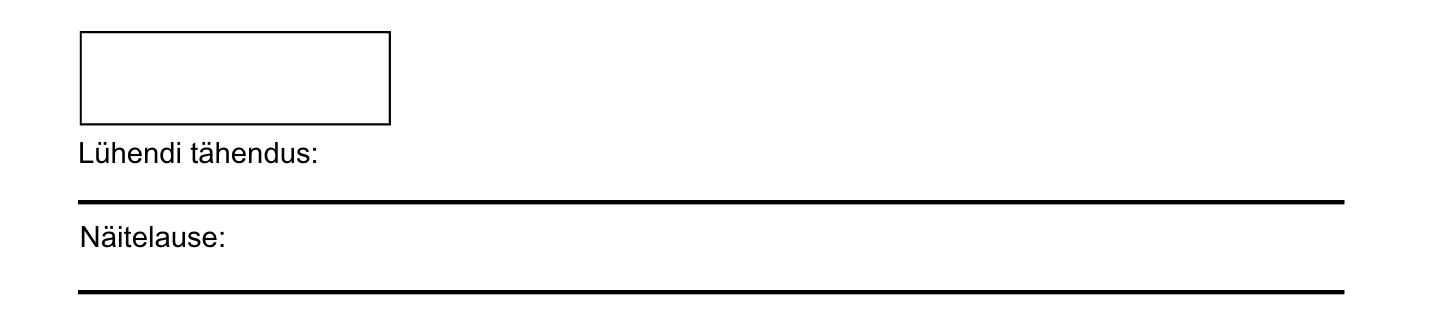 